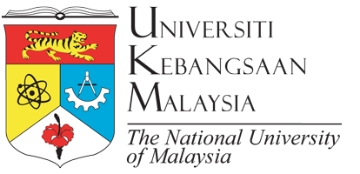 INSTITUT PERUBAHAN IKLIM
Institute of Climate ChangePERMOHONAN PELANTIKAN/ PENGGUGURAN PENYELIA UTAMA/ BERSAMAApplication for Appointment/Termination of Main/ Co-SupervisorBahagian A: Maklumat Diri PelajarPart A: Student’s DetailTajuk Tesis (Title of Thesis)	: __________________________________________________________________________________Bahagian B: Maklumat Pelantikan/ Pengguguran Penyelia Utama/ BersamaPart B: Details of Appointment / Termination of the Main / Co-supervisor(s)Permohonan-sila pilih (Application-please choose)Bahagian C: Perakuan Penyelia Utama(Part C: Acknowledgement of the Main Supervisor)Saya memperakukan permohonan pelantikan / pengguguran ini dan telah dipersetujui bersama oleh Jawatankuasa Penyeliaan PelajarI acknowledge this application for appointment / termination, and it has been mutually agreed by the Student Supervisory CommitteeUlasan : _Penyelia bersama ini membantu pelajar dalam penyelidikan nano partikel berasaskan Ferit. Dilampirkan CV untuk rujukan____________(Comment)Tandatangan :	________________		Tarikh : _21/7/2023______________(Singature)					(Date)Nama : ________________________________(Name)Cop Rasmi:(Official Stamping)*Potong yang tidak berkenaan (*Strike out whichever is not applicable)Bahagian D : Perakuan Ketua Jabatan / Penyelaras Program (Part D : Acknowledgment of the Head of Department/Program Coordinator)Permohonan : Disahkan (Approved) / Tidak disahkan (Not Approved)Tandatangan :	________________		Tarikh : _______________(Singature)					(Date)Nama : ________________________________(Name)Cop Rasmi:(Official Stamping)*Potong yang tidak berkenaan (*Strike out whichever is not applicable)Bahagian E : Kelulusan Pengarah Institut(Part E : Approval by the Director of Institute)Permohonan : Diluluskan (Approved) / Tidak diluluskan (Not Approved)Tandatangan :	________________		Tarikh : _______________(Singature)					(Date)Nama : ________________________________(Name)Cop Rasmi:(Official Stamping)*Potong yang tidak berkenaan (*Strike out whichever is not applicable)Nama (Name)No. Pendaftaran(Registration Number)No. Telefon(Telephone Number)Email (E-mail)Pusat Pengajian /Jabatan (Centre / Department)Institut Perubahan Iklim (IPI)Institut Perubahan Iklim (IPI)Institut Perubahan Iklim (IPI)Institut Perubahan Iklim (IPI)Peringkat Pengajian (Level of Study)Sarjana Sains(Master of Science)Doktor Falsafah (Doctor of Philosophy)Bentuk Pendaftaran (Type of registration)Sepenuh Masa (Full Time)Separuh Masa (Part Time)Semester/ Sesi Mula Daftar(Semester/ Session of Registration)Jumlah Semester Berdaftar(Total of Registered Semester)Semester/ Sesi Mula Pertukaran(Semester/ Session of Changes Application) Pertukaran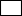          Penyelia Utama          (Exchange of the      Main Supervisor)Perakuan Penyelia Utama Asal:Acknowledgement of Current Main Supervisor:     Saya bersetuju dengan pertukaran ini dan      kekal sebagai Penyelia Bersama pelajar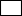            I agree with this exchange and remain as Co-Supervisor for this student          ATAU / OR    Saya bersetuju dengan pertukaran ini dan menarik diri sepenuhnya daripada menyelia pelajar           I agree with this exchange and withdraw completely from supervising this studentPerakuan Penyelia Utama Baharu (hanya permohonan yang memenuhi semua perakuan akan diluluskan):Acknowledgement of New Main Supervisor (only applications that meet all acknowledgements will be approved):   Saya bersetuju dengan     pertukaran ini, dan                 I agree with this exchange, and    Saya tidak mempunyai konflik dengan pelajar dari segi kedudukan, jawatan atau kepentingan kewanganI have no conflicts with the student in terms of position, designation or financial interests    Saya tidak mempunyai konflik dengan pelajar dari segi kedudukan, jawatan atau kepentingan kewangan          I have no conflicts with the student in terms of position, designation or financial interests Tandatangan: ______________SignatureNama: ____________________NameTandatangan: ____________SignatureTarikh: ___________________DateNama: ___________________NameCop Rasmi:Official StampingTarikh: __________________DateCop Rasmi:Official StampingPenyelia Bersama/ Ahli Jawatankuasa Penyeliaan (Appointment of the Co-Supervisor/Supervisory Committee)Perakuan Penyelia Bersama / Ahli Jawatankuasa Penyeliaan (Pertama)Acknowledgement of Co-Supervisor / Supervisory Committee (First)Hanya permohonan yang memenuhi semua perakuan akan diluluskanOnly applications that meet all acknowledgements will be approved  Saya bersetuju dengan pelantikan ini, dan        I agree with this appointment, andPerakuan Penyelia Bersama / Ahli Jawatankuasa Penyeliaan (Pertama)Acknowledgement of Co-Supervisor / Supervisory Committee (First)Hanya permohonan yang memenuhi semua perakuan akan diluluskanOnly applications that meet all acknowledgements will be approved  Saya bersetuju dengan pelantikan ini, dan        I agree with this appointment, and*Sila sertakan CV bagi Penyelia luar UKM  (Please enclose the CV for Supervisor from outside UKM)   Saya tidak mempunyai hubungan kekeluargaan dengan pelajar, Penyelia Utama dan Penyelia Bersama sedia ada, dan        I have no family relationship with the student, Main Supervisor and present        Co-Supervisor, and  Saya tidak mempunyai konflik dengan pelajar dari segi kedudukan, jawatan   atau kepentingan kewangan        I have no conflicts with the student in terms of position, designation or   financial interests   Saya tidak mempunyai hubungan kekeluargaan dengan pelajar, Penyelia Utama dan Penyelia Bersama sedia ada, dan        I have no family relationship with the student, Main Supervisor and present        Co-Supervisor, and  Saya tidak mempunyai konflik dengan pelajar dari segi kedudukan, jawatan   atau kepentingan kewangan        I have no conflicts with the student in terms of position, designation or   financial interests*Sila sertakan CV bagi Penyelia luar UKM  (Please enclose the CV for Supervisor from outside UKM)Perakuan Penyelia Bersama / Ahli Jawatankuasa Penyeliaan (Kedua)Acknowledgement of Co-Supervisor / Supervisory Committee (First)Hanya permohonan yang memenuhi semua perakuan akan diluluskanOnly applications that meet all acknowledgements will be approved  Saya bersetuju dengan pelantikan ini, dan        I agree with this appointment, and   Saya tidak mempunyai hubungan kekeluargaan dengan pelajar, Penyelia Utama dan Penyelia Bersama sedia ada, dan        I have no family relationship with the student, Main Supervisor and present        Co-Supervisor, and  Saya tidak mempunyai konflik dengan pelajar dari segi kedudukan, jawatan   atau kepentingan kewangan        I have no conflicts with the student in terms of position, designation or   financial interestsPerakuan Penyelia Bersama / Ahli Jawatankuasa Penyeliaan (Kedua)Acknowledgement of Co-Supervisor / Supervisory Committee (First)Hanya permohonan yang memenuhi semua perakuan akan diluluskanOnly applications that meet all acknowledgements will be approved  Saya bersetuju dengan pelantikan ini, dan        I agree with this appointment, and   Saya tidak mempunyai hubungan kekeluargaan dengan pelajar, Penyelia Utama dan Penyelia Bersama sedia ada, dan        I have no family relationship with the student, Main Supervisor and present        Co-Supervisor, and  Saya tidak mempunyai konflik dengan pelajar dari segi kedudukan, jawatan   atau kepentingan kewangan        I have no conflicts with the student in terms of position, designation or   financial interests PegguguranPenyelia Bersama(Termination of the Co-Supervisor)Persetujuan Penyelia Bersama yang Digugurkan (Pertama)Agreement of the Terminated Co-Supervisor (First)  Saya bersetuju dengan pengguguran ini, dan        I agree with this terminationPersetujuan Penyelia Bersama yang Digugurkan (Pertama)Agreement of the Terminated Co-Supervisor (First)  Saya bersetuju dengan pengguguran ini, dan        I agree with this terminationPersetujuan Penyelia Bersama yang Digugurkan (Kedua)Agreement of the Terminated Co-Supervisor (Second)  Saya bersetuju dengan pengguguran ini, dan        I agree with this terminationPersetujuan Penyelia Bersama yang Digugurkan (Kedua)Agreement of the Terminated Co-Supervisor (Second)  Saya bersetuju dengan pengguguran ini, dan        I agree with this termination